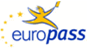 Curriculum vitae 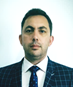 EuropassEducaţie şi formare04.11.2019								Daniel-Constantin ANGHELinformaţii personaleNumeAnghel V. Daniel-ConstantinAdresăStrada Banat, nr. 15, Bl. B3, Sc. C, Ap. 1, Piteşti, jud. ArgeşTelefon07 22 33 74 38E-maildaniel.anghel@upit.ro                         daniel_anghel@yahoo.comNaţionalitateromânăData naşterii20.05.1974Conferențiar universitar, doctor, inginer la Universitatea din Pitești, Facultatea de Mecanică şi Tehnologie, Departamentul de Fabricație și Management IndustrialSenator, Universitatea din PiteștiFormator la DACIA RENAULT în domeniul „Ingineria Proiectelor de Automobile” la disciplinele: Managementul proiectelor, Analiza valorii şi Managementul şi marketingul produselor inovativeFormator la Centrul de Formare MunteniaMembru al Professional Association in Modern Manufacturing Technologies• Perioada (de la - până la)1994 - 1999• Numele şi tipul organizaţiei de educaţie şi formareDiploma sau certificatul obţinuteFacultatea de Mecanică şi Tehnologie, specializarea Inginerie Managerială şi Tehnologică, Universitatea din PiteştiInginer TCM• Perioada (de la - până la)1999 - 2001• Numele şi tipul organizaţiei de educaţie şi formareMaster franco-român la Universitatea din Piteşti şi stagiul practic la Technocentre RENAULT, Guyancourt, Franţa, Direction de l`Ingénierie des Matériaux, Service 64140 UET Produits Plats et Profilés. Caractérisation des propriétés mécaniques des tubes minces utilisés dans les lignes d`échappement (Caracterizarea proprietăţilor mecanice ale tuburilor cu pereţi subţiri utilizate în liniile de eşapament)• Diploma sau certificatul obţinuteDiploma master franco-roman “Știinţa şi tehnologia materialelor”• Perioada (de la - până la)2001 - 2007• Numele şi tipul organizaţiei de educaţie şi formareStudii şi cercetări doctorale la Universitatea din Piteşti, iar din 2001 la Université de Technologie de Belfort-Montbéliard, Franţa• Diploma sau certificatul obţinute2007: Doctor în domeniul Inginerie Industrială cu teza de doctorat “Contribution à l’analyse des itérations dans le processus de conception: proposition d’indicateurs d’évaluation de performances - Contribuţii privind  iteraţiile si indicatorii de evaluare în procesul de concepţie”, cu calificativul “foarte bine”• Perioada (de la-până la)noiembrie 2000 - februarie 2001• Numele şi tipul organizaţiei de educaţie şi formareTechnocentre RENAULT, Guyancourt, Franţa, Direction de l`Ingénierie de Matériaux, Service 64140 UET Produits Plats et Profilés• Tematica de bază/competenţe acumulateCaractérisation des propriétés mécaniques des tubes minces utilisés dans les lignes d`échappement (Caracterizarea proprietăţilor mecanice ale tuburilor cu pereţi subţiri utilizate în liniile de eşapament)• Perioada (de la-până la)noiembrie 2001 - aprilie 2002• Numele şi tipul organizaţiei de educaţie şi formareUniversité de Technologie de Belfort-Montbeliard, Franţa, Laboratorul M3M• Tematica de bază/competenţe acumulateObservarea şi analiza iteraţiilor din procesul de concepţie al produselor, în contextul „Ingineriei simultane”• Perioada (de la-până la)sept. 2002 - feb. 2003• Numele şi tipul organizaţiei de educaţie şi formareUniversité de Technologie de Belfort-Montbeliard, Franţa, Laboratorul M3M• Tematica de bază/competenţe acumulateObservarea şi analiza iteraţiilor din procesul de concepţie al produselor, în contextul „Ingineriei simultane”• Perioada (de la-până la)sept. 2003 - feb. 2004• Numele şi tipul organizaţiei de educaţie şi formareUniversité de Technologie de Belfort-Montbeliard, Franţa, Laboratorul M3M• Tematica de bază/competenţe acumulateObservarea şi analiza iteraţiilor din procesul de concepţie al produselor, în contextul „Ingineriei simultane”• Perioada (de la-până la)sept. 2005 – august 2007• Numele şi tipul organizaţiei de educaţie şi formareUniversité de Technologie de Belfort-Montbeliard, Franţa, Laboratorul M3M• Tematica de bază/competenţe acumulateObservarea şi analiza iteraţiilor din procesul de concepţie al produselor, în contextul „Ingineriei simultane”• Perioada (de la-până la)Oct. 2008 – feb. 2009• Numele şi tipul organizaţiei de educaţie şi formareUniversitatea Craiova şi Universite de Technologie de Compiegne• Tematica de bază/competenţe acumulateIngénierie de Projet Automobile• Perioada (de la-până la)17. Aug. 2015 – 28. Aug. 2015• Numele şi tipul organizaţiei de educaţie şi formarePROMES-CNSR-Odeillo France• Tematica de bază/competenţe acumulateInfluence of structural transformation performed by thermal shock on thermal diffusivity alloy Zircaloy-4 (Termoshoczy), under SFERA II (Solar Facilities for the European Research Area)• Perioada (de la-până la)22. Aug. 2016 – 02. Sept. 2016• Numele şi tipul organizaţiei de educaţie şi formarePROMES-CNSR-Odeillo France• Tematica de bază/competenţe acumulateSTUDY OF VARIATION OF THE MECHANICAL PROPERTIES OF SUPERALLOYS INCONEL 718 AND RENE 41 UNDER THERMAL SHOCK, în cadrul Solar Facilities for European Research Area (SFERA-II), Grant Agreement N0 312643, Transnational projects FP7, COMISIA EUROPEANĂ• Perioada (de la-până la)11. Iulie. 2016 – 15. Iulie 2016• Numele şi tipul organizaţiei de educaţie şi formareEcole Nationale d’Ingenieurs de Tarbes, France• Tematica de bază/competenţe acumulatePedagogie in domeniul ingineresc, pedagogie avansată în domeniul de master cu dublă diplomă.• Perioada (de la-până la)19. iunie. 2017 – 23. iunie. 2017• Numele şi tipul organizaţiei de educaţie şi formarePROMES-CNSR-Odeillo France• Tematica de bază/competenţe acumulateTHERMAL SHOCK AND FATIGUE ON SHAPE MEMORY ALLOY FROM CuZnAl and CuAlNi SYSTEMS – HTSMAs" TERMOMEM –, în cadrul Solar Facilities for European Research Area (SFERA-II), Grant Agreement N0 312643, Transnational projects FP7, COMISIA EUROPEANĂ• Perioada (de la-până la)08. mai. 2017 – 12. mai 2017• Numele şi tipul organizaţiei de educaţie şi formareEcole Nationale d’Ingenieurs de Tarbes, France• Tematica de bază/competenţe acumulatePedagogie in domeniul ingineresc, pedagogie avansată în domeniul de master cu dublă diplomă. Concepția unui instrument de tribometrie.• Perioada (de la-până la)08. mai. 2018 – 11. mai 2018• Numele şi tipul organizaţiei de educaţie şi formareEcole Nationale d’Ingenieurs de Tarbes, France• Tematica de bază/competenţe acumulatePedagogie in domeniul ingineresc, pedagogie avansată în domeniul de master cu dublă diplomă. Concepția unui instrument de tribometrie și fabricație aditivă.Experienţă profesională și locuri de muncă• Perioada (de la-până la)sept. 2005 - august 2007• Numele şi adresa angajatoruluiUniversité de Technologie de Belfort-Montbéliard, Franţa, Laboratorul M3M• Domeniul/sectorul de activitateCercetare/Învăţământ• Ocupaţia sau poziţia deţinuteATER (Ataşat Temporar cu Învăţământul şi Cercetarea)• Princip. activ. şi responsabilităţiCercetător şi responsabil cu seminarii la disciplinele: Microordinateur et applications (Microcaculatoare şi aplicaţii) şi Gestion de production et des stocks (Gestiunea producţiei şi a stocurilor) şi cu lucrări de laborator la disciplina Innovation matériaux (Inovaţia în domeniul materialelor)Activitate didactică• Perioada (de la-până la)1999 -2002• Numele şi adresa angajatoruluiUniversitatea din Piteşti, Catedra Tehnologie şi Management• Domeniul/sectorul de activitateÎnvăţământ universitar• Ocupaţia sau poziţia deţinutePreparator universitar• Princip. activ. şi responsabilităţiConducere lucrări de laborator la disciplinele: Grafică pe calculator şi Tehnologia materialelorSecretar al comisiei de Lucrare de Diplomă, specializarea TPM• Perioada (de la-până la)2002 - 2008• Numele şi adresa angajatoruluiUniversitatea din Piteşti, Catedra Tehnologie şi Management• Domeniul/sectorul de activitateÎnvăţământ universitar• Ocupaţia sau poziţia deţinuteAsistent universitar• Princip. activ. şi responsabilităţiConducere lucrări de laborator la disciplinele: Tehnologia materialelor, Desen tehnic, Proiectare asistată de calculator, Proiectarea ProduselorPredare cursuri la disciplina: Proiectarea produselorConducere lucrări de licenţă la specializarea Tehnologia Construcţiilor de Maşini• Perioada (de la-până la)2008 - 2019• Numele şi adresa angajatoruluiUniversitatea din Piteşti, Departamentul de Fabricaţie şi Management Industrial (pana în 2011 - Catedra Tehnologie şi Management)• Domeniul/sectorul de activitateÎnvăţământ universitar• Ocupaţia sau poziţia deţinuteŞef de lucrări• Princip. activ. şi responsabilităţiConducere lucrări de laborator la disciplinele: Proiectare asistată de calculator, Proiectarea Produselor, Ergonomie, Fabricaţia integrată a produselor;Predare cursuri la disciplinele: Proiectarea produselor, Ergonomie, Fabricaţia integrată a produselor;Responsabil laborator Concepția și dezvoltarea produselor;Conducere lucrări de licenţă la specializarea Tehnologia Construcţiilor de Maşini şi Inginerie Economică Industrială;Conducerea unor lucrări de dizertaţie la masterele: Ingineria şi Managementul Fabricaţiei Produselor, Managementul Logisticii şi Concepţia şi Managementul Proiectării în Automobile;Membru al comisiei de Proiect de Diplomă, specializarea IEI;Membru al comisiei de disertaţie la masterul Managementul Logisticii;Secretar al comisiei de susţinere a Lucrării de Dizertaţie la masterul Ingineria şi Managementul Fabricaţiei Produselor;• Perioada (de la-până la)2019 - prezent• Numele şi adresa angajatoruluiUniversitatea din Piteşti, Departamentul de Fabricaţie şi Management Industrial• Domeniul/sectorul de activitateÎnvăţământ universitar• Ocupaţia sau poziţia deţinuteConferențiar universitar• Princip. activ. şi responsabilităţiConducere lucrări de laborator la disciplinele: Proiectarea Produselor, Ergonomie, Fabricaţia integrată a produselor; Proiectarea integrată a echipamentelor de fabricaţie Predare cursuri la disciplinele: Proiectarea integrată a echipamentelor de fabricaţie,  Proiectarea produselor, Ergonomie, Fabricația integrată a produselor;Responsabil laborator Concepția și dezvoltarea produselor;Conducere lucrări de licenţă la specializarea Tehnologia Construcţiilor de Maşini şi Inginerie Economică Industrială;Conducerea unor lucrări de dizertaţie la masterele: Ingineria şi Managementul Fabricaţiei Produselor, Managementul Logisticii şi Concepţia şi Managementul Proiectării în Automobile;Membru al comisiei de susţinere a Lucrării de Dizertaţie la masterul Ingineria şi Managementul Fabricaţiei Produselor;• Perioada (de la-până la)2010 - 2013• Numele şi adresa angajatoruluiUniversitatea din Piteşti, Proiect „Reţea transnaţională educaţională privind orientarea, consilierea şi practica pentru carieră, corelate cu piaţa muncii, în societatea cunoaşterii” – PRACTICOR, POSDRU/90/2.1/S/48816Proiect co-finanţat din Fondul Social European prin Programul Operaţional Sectorial Dezvoltarea Resurselor Umane 2007 – 2013• Domeniul/sectorul de activitatePRACTICOR - practica studenți și consiliere elevi• Ocupaţia sau poziţia deţinuteResponsabil consiliere• Princip. activ. şi responsabilităţiCadru didactic supervizor• Perioada (de la-până la)04.07.2011 -  15.07.2011 la Fraunhofer-Institut für Produktionstechnik und Automatisierung, Stuttgart, Germania• Perioada (de la-până la)26.06.2012 – 13.07.2012 la Fraunhofer-Institut für Produktionstechnik und Automatisierung, Stuttgart, Germania• Perioada (de la-până la)2014 - 2016• Numele şi adresa angajatoruluiUniversitatea din Piteşti, Incubatorul de afaceri și transfer tehnologic• Domeniul/sectorul de activitateÎnvățământ universitar/cercetare/dezvoltare• Ocupaţia sau poziţia deţinuteDirector• Perioada (de la-până la)2017 - 2019• Numele şi adresa angajatoruluiUniversitatea din Piteşti, Departamentul de Fabricaţie şi Management Industrial• Domeniul/sectorul de activitateÎnvăţământ universitar• Ocupaţia sau poziţia deţinuteDirector departamentActivitate ştiinţifică• Domenii şi teme de cercetare abordateProiectarea produselor, Fabricarea integrată a produselor, Ergonomie, Management industrial, Analiza Valorii• Publicaţii ştiinţificePeste 20  articole publicate în reviste de specialitate din ţară şi din străinătate;Peste 20 articole publicate în volumele unor conferinţe naţionale sau internaţionale desfăşurate în ţară sau străinătate;comunicări ştiinţifice susţinute la diverse conferinţe sau congrese internaţionale din străinătate.• Publicaţii didactice şi de specialitate1 carte într-o editura internaţionalăDaniel-Constantin ANGHEL, Toufik Boudouh, Olivier Garro, Analyse des itérations dans le processus de conception, ISBN: 978-613-1-56787-2, Éditions Universitaires Européennes, Sarrebruck, Allemagne, 2011.5 cărţi publicate în edituri recunoscute CNCSISBANU I., ANGHEL D-C., Tehnologia fabricării maşinilor. Bazele proceselor de fabricaţie, Ed. Univ din Pitesti, 2000;BANU I., ANGHEL D-C., Elemente de proiectarea şi verificarea proceselor de fabricaţie, Ed. Univ din Pitesti, 2002.BANU I., ANGHEL D-C., Fabricarea asistată de calculator	Editura Universităţii din Piteşti, 2011.NIŢU E-L., ANGHEL D-C., DOBRESCU I., IACOMI D., IORDACHE M., RIZEA A., VASILE Ghe. Procese de fabricație specifice industriei de automobile, Editura Univ. din Pitești, 2013.ANGHEL D-C., RIZEA A., SICOE G, Proiectarea funcțională a produselor, Ed. Univ din Pitesti, 2018;4 îndrumare de laboratorANGHEL D-C., RIZEA A., PLAIAŞU A-D., Proiectarea funcțională a roduselor, Indrumar de laborator, Editura Universităţii din Piteşti, 2018BANU Il., IORDACHE, M-D., DOBRESCU R., PLĂIAŞU A.,  ANGHEL D-C., Tehnologia materialelor : Îndrumar de laborator, Editura Universităţii din Piteşti, 2016Anghel DC., Boroiu A., Rizea A., Indrumar de practica - FMT, Editura Universitatii din Pitesti, 214 pag., 2012ANGHEL D-C., Ergonomie industrială, Indrumar de laborator, Editura Universităţii din Piteşti, 2012• Contracte / granturi de cercetareÎn perioada 2015-2017 am făcut parte din cadrul echipei proiectului Mobile detector and method for detecting potentially explosive substances, explosives and drugs by nuclear quadrupole resonance (NQR) derulat cu firma MIRA TECHNOLOGIES GROUP S.R.L. În prezent, tot din partea firmei MIRA TECHNOLOGIES GROUP S.R.L. fac parte din echipa de proiect Sistem de achiziție, monitorizare, analiza și recunoaștere a vibrațiilor pentru protecția infrastructurilor critice (SmartVibes). Ca membru al acestei echipe de cercetare fac o serie de cercetări legate de dezvoltarea unor echipamente de detectare a vibrațiilor, de tip geofon.În perioada 2015-2016 am participat în cadrul proiectului Solar Facilities for European Research Area (SFERA-II), Grant Agreement N0 312643, Transnational projects FP7, COMISIA EUROPEANĂ ca membru în două proiecte de cercetare 2015 (Influence of structural transformations performed by thermal shock on thermal diffusivity alloy zircaloy-4) și 2017 (Thermal shock and fatigue on shape memory alloy from CuZnAl and CuAlNi systems – HTSMAs" TERMOMEM), iar în 2016 (Study of variation of the mechanical properties of superalloys INCONEL 718 and RENE 41 under thermal shock – (TERMOINCORENE)) am avut calitatea de director într-un proiect de cercetare.Pentru fiecare dintre cele trei proiecte, o parte dintre cercetări le-am efectuat în Franța, la Cuptorul solar de la Odeillo, laboratorul CNRS-PROMES. Cercetările au constat în efectuarea de șocuri termice asupra epruvetelor din materialele zircaloy-4, INCONEL 718, RENE 41, aliaje cu memoria formei CuZnAl și CuAlNi, în vederea determinării influenței șocului termic asupra difuzivității termice, asupra structurii sau asupra fenomenului de „amnezie” a aliajelor cu memorie.În anul 2015 am coordonat un contract de cercetare cu mediul socio/economic Concepția unui tribometru instrumentat pentru studiul frecării și al uzurii pentru piese de diferite materiale utilizate în construcția de automobile, cu firma S.C. AKA Automotiv Călinești. Acest contract de cercetare a făcut posibilă colaborarea cu École Nationale d'Ingénieurs de Tarbes, colaborare care există și în prezent. La ENIT, în cadrul Laboratoire Genie de Production am realizat stagii de cercetare/formare în 2016, 2017 și 2018. Persoanele cu care colaborez sunt Prof. dr. Jean DENAPE și Conf. dr. Karl DELBE.	Din anul 2018 sunt membru în cadrul proiectului complex Implementarea tehnologiilor aditive în fabricarea componentelor complexe și suprasolicitate, Cod PN-III-P1-1.2-PCCDI-2017-0224, în proiectul component Cercetări privind implementarea Inteligenței Artificiale în proiectarea componentelor de automobile, în vederea fabricației prin 3D Printing. Lucrul în cadrul acestui proiect mi-a permis să-mi îmbunătățesc cunoștințele în domeniul fabricației prin 3D Printing și în domeniul aplicării Inteligenței Artificiale în studiul diverselor procese din industrie, în mod special aplicarea Rețelelor Neuronale Artificiale la îmbunătățirea proiectării pieselor complexe din domeniul automotivelor.	Din 2018 sunt membru în cadrul proiectului complex TEHNOLOGII DE FABRICARE INTELIGENTE PENTRU PRODUCTIA AVANSATĂ A PIESELOR DIN INDUSTRIILE DE AUTOMOBILE ȘI AERONAUTICĂ (TFI PMAIAA), în proiectul component Îmbunătățirea fluxurilor de producție din industriile de automobile și aerospațială prin integrarea metodelor și tehnicilor moderne de managementul producție. În cadrul acestui proiect cercetările mele sunt orientate spre proiectare/dezvoltare de produs și în domeniul ergonomiei postului de lucru dintr-o întreprindere, în special ergonomia echipamentelor logistice (analiza și proiectarea posturilor de lucru, analiza și proiectarea echipamentelor logistice din punct de vedere ergonomic). Tot în cadrul acestui proiect complex, în cadrul proiectului component Formarea adaptivă a materialelor compozite pentru reperele din industria de automobile, cercetările sunt orientate către domeniul materialelor și cel al proiectării produselor.PremiiInternaționale- Ionescu L.M., Belu N., Rachieru N., Mazăre A., Anghel D.C., Certificate of Recognition and Appreciation - With gratitude for the impressive presentation of the paper: Monitoring of manufacturing processes in the automotive industry using indoor location system; - II Award - Section, June 15-18, 2016 ,Iași, Romania/ The Organizing Committee of ModTech 2016 International Conference /International Conference on Modern Technologies in Industrial Engineering.- Anghel DC., Ene A., Award certificate for the paper: "The estimation with Artificial Neural Networks of some quality parameters for the surfaces processed by superfinishing", presented at Innovative Manufacturing Engineering Conference IManE&E, 24-27 May, Iasi, ROMANIA.- Zaharia SA, Apostol M, Ioniță S, Iana VG, Monea C, Ionescu LM, Anghel DC, Ilie ME, Varga AF., Gold medal for the innovation Transportable detector and detection method of explosive substances and drugs based on Nuclear Quadrupole Resonance (NQR), The world exchibition on inventions, research and new technologies, Barcelona, 2017.Abilităţi şi competenţe personaleAmbiţie, flexibilitate, iniţiativă, punctualitate, planificare şi organizare, atenţie la detalii, abilităţi foarte bune de comunicare, capacitate de a lua decizii, abilitate de a lucra în echipă.Abilităţi şi competenţe tehniceAutoCAD, Catia V5, MATLAB, Microsoft Office, Visual Basic, Turbo Pascal, Arduino, HTMLLimbi străinefranceză• CititC1• ScrisC1• VorbitC1engleză• CititBine• ScrisBine• VorbitBine